ΑΙΤΗΣΗ ΑΝΑΝΕΩΣΗΣ ΕΓΓΡΑΦΗΣ ΥΠΟΨΗΦΙΟΥ ΔΙΔΑΚΤΟΡΑ Ακαδημαϊκό έτος 2019-2020ΠροςΤη Διοικητική Υπηρεσία 
της Σχολής Εφαρμοσμένων Μαθηματικών 
και Φυσικών Επιστημών Ε.Μ.Π. O/Η κάτωθι υπογεγραμμέν…, Σας υποβάλλω, συνημμένα, ετήσιο Υπόμνημα Προόδου της διδακτορικής μου διατριβής για το ακαδημαϊκό έτος 2018-2019 και παρακαλώ, όπως ανανεωθεί η εγγραφή μου για το επόμενο ακαδημαϊκό έτος 2019-2020. Αθήνα, …………………………………..Ο/Η ΑΙΤ ………………………………………………………………………………..[ονοματεπώνυμο, υπογραφή]Συνημμένα: Ετήσιο Υπόμνημα Προόδου Διδακτορικής Διατριβής …………………………………………………………………………………ΑΡ. ΠΡΩΤ.(*):  ............................../18/D09 –ΗΜΕΡΟΜΗΝΙΑ ΠΑΡΑΛΑΒΗΣ ………/………../2018Ονοματεπώνυμο:Όνομα πατέρα:Αρ. Μητρώου: Ημερομηνία Α’ ΕγγραφήςΗμερομηνία Α’ ΕγγραφήςΤομέας Εκπόνησης Δ.Δ.ΕπιβλέπωνΤηλέφωνα επικοινωνίας:E-mail: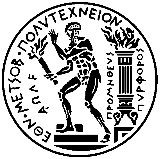 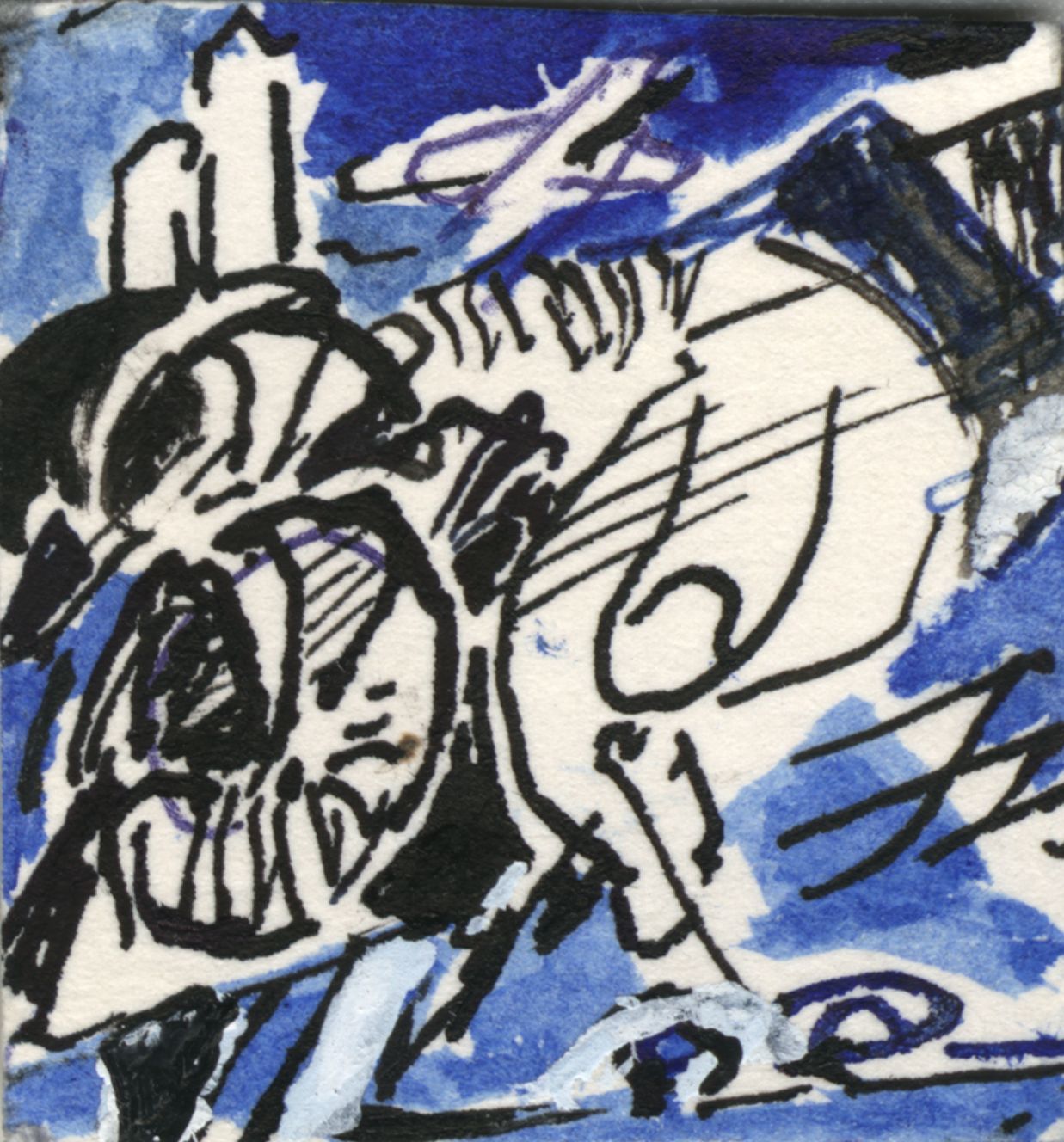 